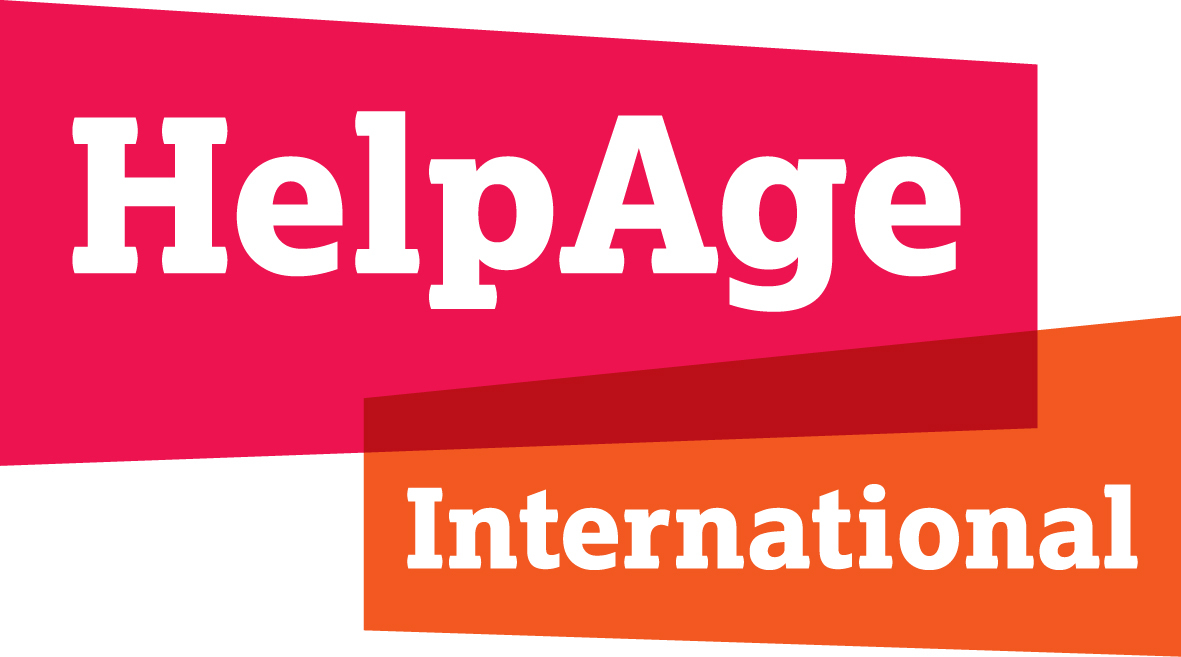 HelpAge InternationalNetwork communications volunteer position descriptionVolunteer role:		Network communications volunteerDepartment: 		Network Coordination and DevelopmentContract:			Minimum of four months (number of days per week negotiable)Start Date:			August 2017Location:		London (flexible hours)Pay:	Lunch and travel expenses Responsible to:		Global Network Coordination and Development ManagerWhy we want youHelpAge International is the secretariat for the HelpAge global network – a diverse set of organisations and individuals working to promote the rights and meet the needs of older women and men around the world.Do you want to stand up for the rights of older people? Are you interested incommunications and looking for flexible volunteering that fits in with your existing commitments? If yes - this is a great role for you. We’re looking for an enthusiastic volunteer like you to join our Network Coordination and Development Team to help us promote the global network and individual network members to internal and external audiences. What you will be doingNewsletter and stakeholder communicationsCollate, summarise and copy write content to schedule newsletters and updates for the global network.Update, refresh and revitalize the global network mailing lists and communications contact databases.WebsiteAuditing and reviewing existing website content focused on the global network to ensure it is effective and up-to-date.Updating and refreshing website content to ensure it accurately reflects the HelpAge global network members and ambassadors.Social mediaWorking with the Communications Coordinator, create and develop original content to raise awareness of the HelpAge global network and champion network members.Interact with network members on digital platforms to connect them to HelpAge International and each other. Monitor and schedule network facing posts for our Twitter, Facebook, LinkedIn and Instagram accounts, tailoring the content to different channels and audiences.Internal communicationsCollate, summarise and copy write content for internal updates on network coordination and developmentWhat’s in it for you?You will:gain experience working in an international NGOlearn about global networks and creating global movementsenhance your knowledge about issues affecting older peoplemeet experts in the field of development, human rights and ageing issues and develop new contacts – in London and around the worldfeel the satisfaction of being part of a global origination collaborating to achieve change for older people.Your skills and qualitiesYou have: experience of working in a communications or marketing roleexperience and understanding of a range of social media channelsexcellent written communications skills, with the proven ability to write engaging copy for a variety of channels and audiencesexceptional interpersonal skillsexcellent time management skills with the ability to juggle a wide range of competing demandsstrong IT skills to include MS Office and digital platformsa proactive approach to all areas of work with a ‘can do’ attitude and a flexible approach to work demandsinterest in international development, human rights and creating change via global networks enthusiasm for HelpAge’s aims and are interested in promoting what we do. The post holder may be asked to undertake additional tasks, commensurate with status, after consultation and the provision of necessary support and training as appropriate.HelpAge International HelpAge International's vision is a world where older people fulfil their potential to lead active, dignified, healthy and secure lives. We are the secretariat of the HelpAge global network, bringing together more than 114 affiliates and 200 partners working with older people in over 50 countries.Our visionOur vision is a world in which all older people fulfill their potential to lead dignified, active, healthy and secure lives.Our missionOur mission is to promote the wellbeing and inclusion of older women and men, and reduce poverty and discrimination in later life.Application detailsPlease submit your CV and cover letter explaining how you meet the specifications in the description to:Johanna.phillips@helpage.orgApplication deadlineMonday 31 July 2017 